‏י"א שבט תשע"ז‏07 פברואר 2017לכבודועדת משנה תחומית למדעי החברה, ניהול, עסקים, רב תחומי ומשפטיםשלום רב,הנדון: סדר יום לישיבת ועדת המשנה שתתקיים בי"ח בשבט תשע"ו (14.2.2017)הנכם מוזמנים לישיבת ועדת המשנה , שתיערך ביום שלישי בי"ח בשבט תשע"ו (14.2.2017), בשעה 10:00 בחדר הישיבות גפן קומה א', בבניין המועצה.סדר היום:מידע:אישור פרוטוקול מישיבה מיום 13.12.2016– מצ"ב.הסמכות/(קבועות/זמניות/הארכת הסמכות)המלצה על הסמכה להעניק תואר שני ללא תזה (M.A.) בלוגיסטיקה ומערכות ימיות למרכז האקדמי רופין – חוות דעת מומחים (מסמך מס' 9333-מצ"ב)המלצה על מתן הסמכה להעניק תואר ראשון (B.A.) בתקשורת יצירה וביקורת למכללה האקדמית ספיר- חוות דעת   סוקרים (מסמך מס' 9303-  מצ"ב). מוזמנים נציגי המוסד בשעה 11:30.המלצה על מתן הסמכה להעניק תואר ראשון  (B.A.) בעבודה סוציאלית ולאפשר לקיים תכנית לתואר ראשון  (B.A.) בהסבה לעבודה סוציאלית למכללה האקדמית צפת (מסמך מס' 7972א'- מצ"ב) עולה באותו היום למליאהבקשת האוניברסיטה הפתוחה לפתוח תכנית לימודים לתואר שני (M.B.A) עם תזה במנהל עסקים (מסמך מס' 9221 -   מצ"ב)- המשך דיוןהמלצה על מתן הסמכה להעניק תואר שני ללא תזה  (M.A.) בכלכלה יישומית למסלול האקדמי של המכללה למנהל (מסמך מס' 9336- מצ"ב).המלצה על הסמכה זמנית לשנה ( עד בפברואר 2018) למכללה האקדמית צפת להעניק תואר ראשון(LL.B.)  במשפטים- חוות דעת סוקרים (מסמך מס' 9334-מצ"ב).המלצה על הסמכה זמנית לתקופה של שלוש שנים ( עד פברואר, 2020) להעניק תואר ראשון (B.A.) בסוציולוגיה למכללה האקדמית גליל מערבי-דוח וועדה (מסמך מס' 9335-מצ"ב)אישור פרסום של תכניות לימודים/המלצות ועדת בדיקה:המלצה על מתן אישור פרסום והרשמה למרכז האקדמי משפט ועסקים לפתוח תכנית לימודים לתואר שני  ללא תזה  (M.A.) בלימודי שוק ההון ובנקאות.(מסמך מס' 9320-מצ"ב) עולה באותו היום למליאההמלצה על מתן אישור פרסום והרשמה לקריה האקדמית אונו לפתוח תכנית לימודים לתואר ראשון (B.A.) בלימודים כלליים במתכונת חד חוגית – המשך דיון בעקבות החלטת מל"ג מיום 27.9.16. (מסמך מס' 9124א'-מצ"ב)המלצה על מתן אישור פרסום והרשמה למרכז האקדמי למשפט ועסקים לפתוח תכנית לימודים לתואר שני לתואר שני ללא תזה ( M.A.) בלימודי משפט בשלוש התמחויות: משפט פלילי; משפט מסחרי עסקי; משפט וחברה – חוות דעת סוקרים.(מסמך מס' 9337-מצ"ב).הרכבי ועדותבקשת אוניברסיטת בר אילן לקיים תכנית לימודים לתואר ראשון (B.A.) בקרימינולוגיה במתכונת חד חוגית (במקום מתכונת ראשי/משני) - אישור סוקר; (מסמך מס' 9322– מצ"ב). עולה באותו היום למליאהבקשת המרכז האקדמי למשפט ועסקים לפתוח תכנית לימודים לתואר שני (M.A.) בניהול – אישור סוקרים (עולה באותו היום למל"ג).(מסמך מס' 9324-מצ"ב)בקשת המסלול האקדמי של המכללה למנהל לפתוח תואר שני בפסיכולוגיה של הספורט והאימון הגופני-אישור סוקרים.(מסמך מס' 9343-מצ"ב).שונות:המלצה לאפשר לקיים תכנית לימודים לתואר ראשון (B.A.) בעבודה סוציאלית במסגרת מח"ר (נשים) למכללה האקדמית אשקלון.(מסמך מס' 9323-מצ"ב). עולה באותו היום למליאהדיווח על משיכת הבקשה של המסלול האקדמי של המכללה למנהל לפתוח תכנית לימודים לתואר שני (M.A.) בתקשורת ושינוי חברתי (מסמך אחרון מס' 9099-  מצ"ב).המלצה לאפשר לקיים תכנית לימודים דו חוגית לתואר ראשון ( B.A.) בפסיכולוגיה (לצד תכנית הלימודים חד חוגית הקיימת) למסלול האקדמי של המכללה למינהל- חוות דעת סוקר – דיון חוזר ; (מסמך מס' 9042 – מצ"ב)המלצה לאפשר לקיים תכנית לימודים במתכונת חד חוגית (במקום מתכונת ראשי/משני) לתואר ראשון (B.A.) בסוציולוגיה ואנתרופולוגיה באוניברסיטת בר אילן- חוות דעת סוקר; (מסמך מס' 9338 – מצ"ב).המלצה לאפשר לקיים תכנית לימודים לתואר ראשון (B.A.) בתקשורת וניהול במסגרת מח"ר (גברים) למסלול האקדמי של המכללה למנהל.(מסמך מס' 9339-מצ"ב).בקשת המכללה האקדמית כנרת לפתוח תכנית לימודים לתואר שני ללא תזה (M.A.) בניהול תיירות ומלונאות בשפה האנגלית.(מסמך מס' 9340-מצ"ב).תכנית הלימודים לתואר ראשון חד חוגי: פילוסופיה, כלכלה מדע המדינה ומשפטים (פכ"מ למצטיינים) באוניברסיטת תל-אביב.(מסמך מס' 9342-מצ"ב).בברכה,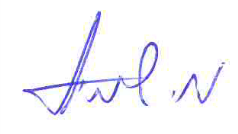 מוניקה שמילוביץ'-אופנררכזת ועדת המשנה התחומיתלמדעי החברה, ניהול, עסקים ומשפטים